RESUME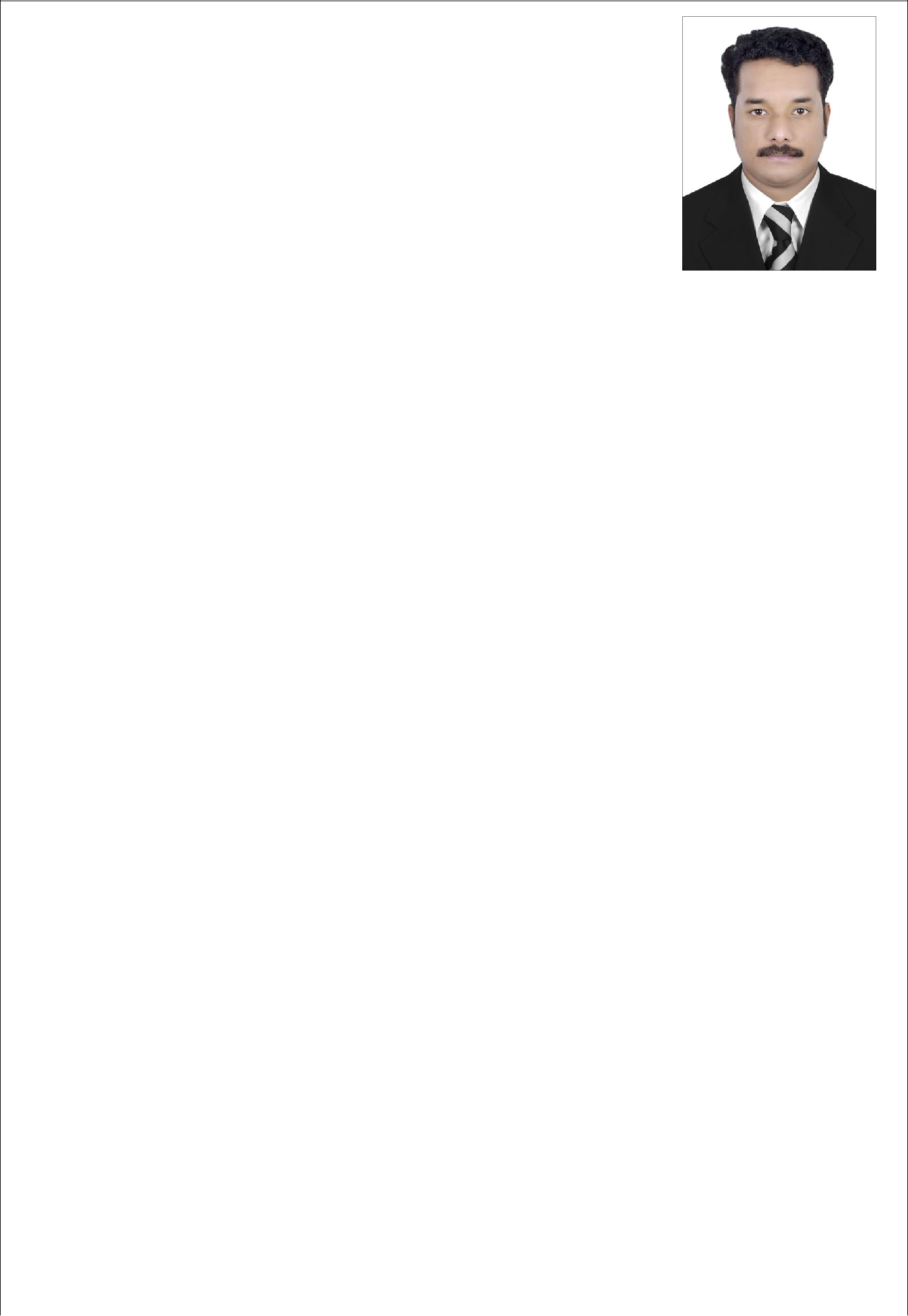 VIPINDASCurrent Location:- Sharjah,UAEVisa Status :- Convertible visit visa OBJECTIVE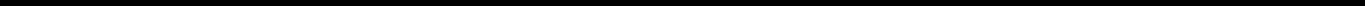 Seeking job with an organization of repute, which can provide me with a dynamic work sphere to extract my inherent skills as a professional, use and develop my aptitude to execute the responsibilities in the best possible manner.Industrial Exposures:Regain as a dispatch coordinator after my abroad project at Qatar from 9TH AUGUST-18 to 07-10-2019Arabian MEP Con-LLC, DOHA,QATARWorked As a position of Stores Incharge in Arabian MEP Contracting LLC , Doha, QATAR On Business Visa for 3 months from the period of 5th JUNE-18 to 5TH AUGUST-18.Musheireb,Doha Project, Lusail city Qatar Project and ISF Project (Internal security force, QATAR)Solve Distributor, Irinjalakuda, kearala, IndiaWorked in Solve Distributor as a procurement coordinator since 05-09-2016 to 30-05-2018. Mainly deals with Pharmaceutical products.Responsible for supporting the company Sales Team and ensuring that they have the tools, support and resources needed to set them apart from the competition.Job profile:-managing all the sales related activity of the company.sending purchase orders to the companies as well as receiving orders  from customers.undertake the orders from salesman to the respective pharmacies.Tracking sales orders to ensure that they are scheduled and sent out on time.supply chain coordination & Supporting the field sales team. .Carrying out administrative tasks such as data input, processing information, completing paperwork and filing documents.maintain stock in designated rack structure and be aware at reorder level of commodities.Key Skills and CompetenciesEffectively communicating with customers in a professional and friendly manner.A fast learner who can quickly understanding and articulate new technologies and processes.Eternity Technologies FZ LLCHaving 3 years experience in Eternity technologies FZ LLC, Al Hamra/Al Jazeera,PO Box 35102, Ras Al Khaimah, UAE since 28-03-2013 to 05-05-2016Stores in charge & Logistics Functions.Worked under Finance Department in distribution section.Job Nature:-Forecasting the requirement of materials for production and also sale to the end user.Preparation of Materials purchase requisitions according to the schedule.Receives and inspects incoming materials both local and export.track material damages and discrepancies to claim documents.Making good receipt note against the received items in ORION/ERP system.Receiving LPO from the Customer and fulfill the deliveries.keeping of all stock materials in store at proper manner& Issuing and controlling consumables.Ensure that all issues are made against requisitions and that no items leave the store room without appropriate documentation or signature.Physical Stock count, Reconciliation and Disposal of excess, defective or obsolete stock as per the procedures & guidelines.Record keeping of BOM(Bill of Material)to maintain minimum stock.Providing complete& accurate information via telecommunication and through emails to maintain trust between a supplier and Customer.Responsible for timeline dispatch of orders to customers.Co-ordination with sales department for system invoicing& delivery notes.WORKS DONE through ERP-Orion 10.6Preparation of Purchase requisitions both export& local.Creating GRN’s for all incoming materials and listing GRN’s.Taking daily stock list as well as monthly basis.Generating report of pending requisitions & PO list to follow up process.Issue miscellaneous to consumables location through MIS process.Conciliate with System Stock &Physical.Apollo Tyres Ltdhave 7 years experience in Apollo Tyres Ltd.,P.O Perambra-680689,Dist-Thrissur, Kerala.Incharge of Finished Goods Store.Worked in commercial Department.Job Nature:-WORKS DONE through SAP.Inwarding of Tyres, Tubes & Flaps. Both from Production & outside receipt.Preparation of stock statement of Tyres, tubes & flaps on daily as well as monthly basis.Purchase order creation through SAP.Invoicing –both Export & Domestic including those for Original Equipment customers.Taking perpetual inventory & monthly inventory.Goods receipt preparation from the outside materials.Preparation of VAT e-Consignment Declaration, e-Waybills and ASN creations.Taking  Cenvat credit on Inputs and Capital goods & Export Documentation.Assisting in preparation and submission of Excise Returns to Central Excise Department.Warehouse management.Maintenance of Safety Equipments.Correlate with Supply chain Executives.WORKS DONE through MS OfficeExcel – preparation & maintenance of stock reports, dispatch summary, statements.Word –preparation of official letters to various Regional Distribution Centres & Depos.Power Point –slide preparation for various departmental presentations.Basic awareness of Supply Chain Management.Materials management.Data Entry operations.Planning skills.Decision making.QUALITIESLove taking up challenges and to carry out the duty with honesty and sincerity.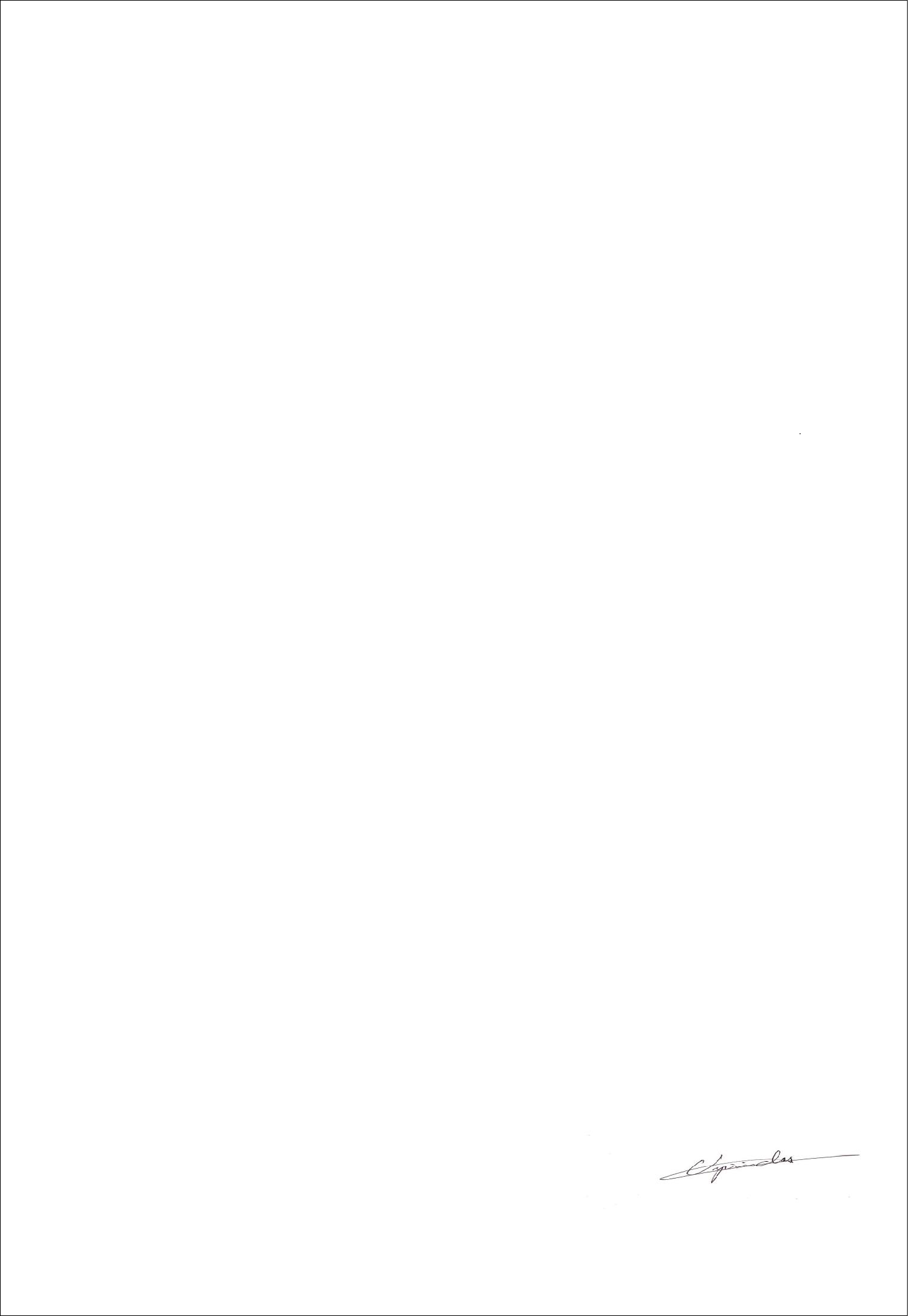 Enjoy working in a group and to share ideas, thoughts and views.Result oriented and consistent performance on a target that is to be achieved.Great interest in learning something new and unfamiliar.Willingness to learn and help.Successfully completed in Emergency First Aid Training at work (DCAS) from TWIQUALIFICATIONEMAIL				  :		 vipindas-396943@gulfjobseeker.comI am available for an interview online through this Zoom Link https://zoom.us/j/4532401292?pwd=SUlYVEdSeEpGaWN6ZndUaGEzK0FjUT09  	DECLARATIONI, VIPINDAS, declare that the above details are true to the best of my knowledge and belief. I hope you will consider my application favorably and provide me an opportunity to serve in your esteemed concern. If you would have given a chance, I will discharge my duties to the utmost satisfaction of my superior.	VIPINDASCOURSECOURSECOURSECOURSEBOARDBOARDBOARDACADEMIC YEARB.Com (Co-operation)B.Com (Co-operation)B.Com (Co-operation)B.Com (Co-operation)University of CalicutUniversity of CalicutUniversity of CalicutUniversity of CalicutUniversity of Calicut2008I.T.C.National TradeI.T.C.National TradeI.T.C.National TradeI.T.C.National TradeNational Council for Vocational TrainingNational Council for Vocational TrainingNational Council for Vocational TrainingNational Council for Vocational TrainingNational Council for Vocational Training2003Certificate (ComputerCertificate (ComputerCertificate (ComputerCertificate (ComputerOperator and ProgrammingOperator and ProgrammingOperator and ProgrammingOperator and ProgrammingOperator and ProgrammingAssistant)Assistant)Assistant)Assistant)COMPUTER KNOWLEDGECOMPUTER KNOWLEDGECOMPUTER KNOWLEDGECOMPUTER KNOWLEDGECOMPUTER KNOWLEDGEOPERATING SYSTEMOPERATING SYSTEMOPERATING SYSTEMOPERATING SYSTEMWindowsOFFICE AUTOMATIONOFFICE AUTOMATIONOFFICE AUTOMATIONOFFICE AUTOMATIONMS-Word, MS-Excel.MS-PowerpointMS-Word, MS-Excel.MS-PowerpointMS-Word, MS-Excel.MS-PowerpointMS-Word, MS-Excel.MS-PowerpointMS-Word, MS-Excel.MS-PowerpointERPERPERPERPSAP & ORION 10.6SAP & ORION 10.6SAP & ORION 10.6SAP & ORION 10.6SAP & ORION 10.6PERSONAL DETAILSPERSONAL DETAILSPERSONAL DETAILSPERSONAL DETAILSNameNameNameNameName:VipinDasVipinDasVipinDasVipinDasDate of birthDate of birthDate of birthDate of birthDate of birth:01.06.198501.06.1985NationalityNationalityNationalityNationalityNationality:IndianIndianIndianIndianGenderGenderGenderGenderGender:MaleMaleMaleMaleMarital statusMarital statusMarital statusMarital statusMarital status:MarriedMarriedMarriedMarriedLeisure PursuitLeisure PursuitLeisure PursuitLeisure PursuitLeisure Pursuit:Reading, Listening to Music, Watching& Playing cricketReading, Listening to Music, Watching& Playing cricketReading, Listening to Music, Watching& Playing cricketReading, Listening to Music, Watching& Playing cricketReading, Listening to Music, Watching& Playing cricketReading, Listening to Music, Watching& Playing cricketLinguistic AbilitiesLinguistic AbilitiesLinguistic AbilitiesLinguistic AbilitiesLinguistic Abilities:English, Hindi, Tamil, MalayalamEnglish, Hindi, Tamil, MalayalamEnglish, Hindi, Tamil, MalayalamEnglish, Hindi, Tamil, MalayalamEnglish, Hindi, Tamil, MalayalamEnglish, Hindi, Tamil, MalayalamPASSPORT DETAILSPASSPORT DETAILSPASSPORT DETAILSPLACE OF ISSUEPLACE OF ISSUEPLACE OF ISSUEPLACE OF ISSUEPLACE OF ISSUE:COCHINCOCHINCOCHINCOCHINDATE OF EXPIRYDATE OF EXPIRYDATE OF EXPIRYDATE OF EXPIRYDATE OF EXPIRY:21/09/202721/09/2027